Publicado en Madrid  el 16/04/2020 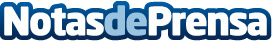 GrupoLaberinto explica las claves para entender el duelo en el ambiente de la crisis actualLa pandemia por Coronavirus ha cambiado la vida de las personas alrededor del mundo. El confinamiento y las medidas de seguridad han alterado las rutinas, las costumbres y la muerte, impidiendo que los familiares puedan despedirse de sus seres queridos. Esta nueva realidad representa un reto para la salud psicológica de aquellos que pierden a un ser querido. GrupoLaberinto, el último concepto en psicoterapia, da las claves para entender el duelo en el ambiente de la crisis actual. www.grupolaberinto.es/Datos de contacto:Grupo Laberinto918 763 496Nota de prensa publicada en: https://www.notasdeprensa.es/grupolaberinto-explica-las-claves-para Categorias: Nacional Sociedad Madrid Ocio para niños http://www.notasdeprensa.es